			  RAPPORT DE COMPETITION				  (HORS STADE)OBSERVATION :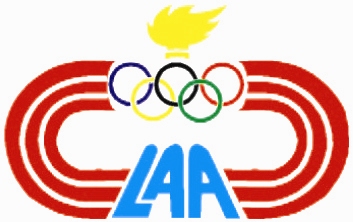 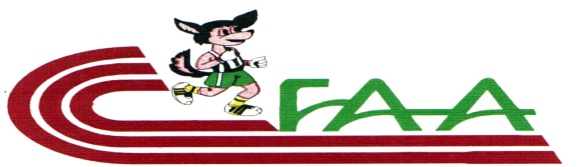 Direction de  des Sports et des LoisirsDe  d’AlgerNATURE DE COMPETITIONCHALLENGE WILAYA DE CROSS JEUNES LA FINALEDATE VENDREDI 03 FEVRIER 2017LIEU DOMAINE DE BOUCHAOUICatégorieDépartArrivéeCatégorieDépartArrivéeObservationEF9693EG139133BF119120BG150134MF8282MG8583U18F1919U18G3737U20F0000U20G1515SD0000SH1515Total316314Total426402NOMBRE DE PARTICIPANTS716NOMBRE DE CLUBS35NOMBRE DE WILAYA01NOMBRE D’OFFICIELS TECHNIQUES42DIRECTEUR DE COMPETITIONBOURAS AZIZINSTALLATIONS SPORTIVESTRES BONNESPARTICIPATION DES ATHLETESTRES BONNESVESTIAIRESABSENTSLES OFFICIELS TECHNIQUESRASRESPECT DE LA REGLEMENTATIONTRES BONNESCELLULES MEDICALE ET SECURITETRES BONNE COUVERTUREDIVERS